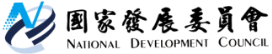 臺德合辦國際研討會，探討促進數位時代之人本發展
--國發會陳主委美伶「GS Taipei Workshop 2019」開幕致詞--2019年1月30日上午9時台北國賓飯店中華經濟研究院陳院長、德國基爾世界經濟研究院劉博士，Waldenberger教授、Sunami教授、Ott教授，各位與會貴賓、各位女士、先生，大家早安！今天很榮幸能在「GS Taipei Workshop 2019」開幕式向各位發表談話。首先，我要感謝德國基爾世界經濟研究院(Kiel)及中華經濟研究院(CIER)與國發會合作舉辦GS Taipei Workshop，今年已是臺德連續第6年合辦國際研討會，在此謹向各位與會嘉賓，特別是遠道而來的嘉賓們，表達竭誠歡迎之意。不過，今天很遺憾有一位重要貴賓未能到場，Kiel的Snower院長因感冒而臨時無法與會，在此祝福他身體早日康復。去年，我曾率領臺灣代表團赴德國柏林參加GS高峰會(Global Solutions Summit)，會中諸多精彩演說及各式討論所激發的智慧與靈感，著實讓我受益良多；我特別記得，德國梅克爾總理在專題演講中提及「數據」是現代社會最重要的資源之一，然而目前無論在稅務或其他應用面向，仍無法處理「數據」的定價問題。目前在臺灣，政府也思考如何將大數據應用於公共治理及產業發展，致力為公、私部門制定適合的法令，以透過數據運用來從事決策並發展新的服務，同時也確保個人資料可以獲得安全妥適的隱私保護。GS高峰會中講者們所提出的各式觀點，確實能為聽眾帶來高度的啟發，在此感謝Snower院長及Kiel團隊的努力，持續不斷地推動此一平台，聚集全球優秀專家，共同討論全人類所關心的重要議題。各位與會貴賓，由Kiel發起的「全球解決方案倡議」(The Global Solutions Initiative, GSI)，是一個因應全球性挑戰議題的高層次論壇，致力於為G20、G7及其他全球治理論壇提供政策建言，長期以來已匯集全球具影響力的智庫、專家學者、企業領導人與公民團體之智慧，提出許多發人深省且洞燭機先的呼籲與建議，並引領各國政策制定走向。過去幾年，我方積極參與GSI並舉辦臺北場會議，已促使GS Taipei Workshop成為亞太地區討論全球性挑戰議題的重要交流平台。事實證明，此平台對臺灣及德國雙方是互利的，透過與區域內及區域外意見領袖及專家的交流及對談，臺灣方面的利害關係人可更瞭解當今新興的全球議題及挑戰，而我們的合作夥伴德國也可從中獲得亞太地區的新觀點，以豐富他們在G20及其智庫群T20的討論。今年的研討會特以「促進數位時代之人本發展」(Promoting Human-centred Development in the Digital Age)為討論主題，此議題不僅對臺灣而言相當切合時宜，同時也符合其他亞太國家的發展需求。一方面，數位轉型趨勢正引領人類社會邁向一個嶄新時代，另一方面，全球亦面臨人口結構轉變、人口老化的問題，亞太地區部分國家已積極討論數位科技解決方案，以因應高齡化社會的挑戰。我們知道，大數據、機器學習、人工智慧等新興科技無疑已顯著改變現有產業結構與社會面貌，全球諸多企業與各國政府也開始運用數位科技來進行「數位轉型」，然而僅靠科技並無法解決當前數位時代下全球面臨的重大挑戰。為成功進行數位轉型，我們必須以人性化的方式處理轉型過程，將人們引領至數位轉型的核心階段，並以一種靈活且客製化的方式及速度，導入數位科技及相關支援。因此，我們必須與全球各方利害關係人合作，相信透過大家的腦力激盪，可就數位革命及挑戰相關議題提出更好的解決方案，共同為未來做出貢獻。最後，再次感謝各位的參與，敬祝研討會順利成功，我也期待今天研討會的討論豐富，各位收穫滿滿！謝謝大家！